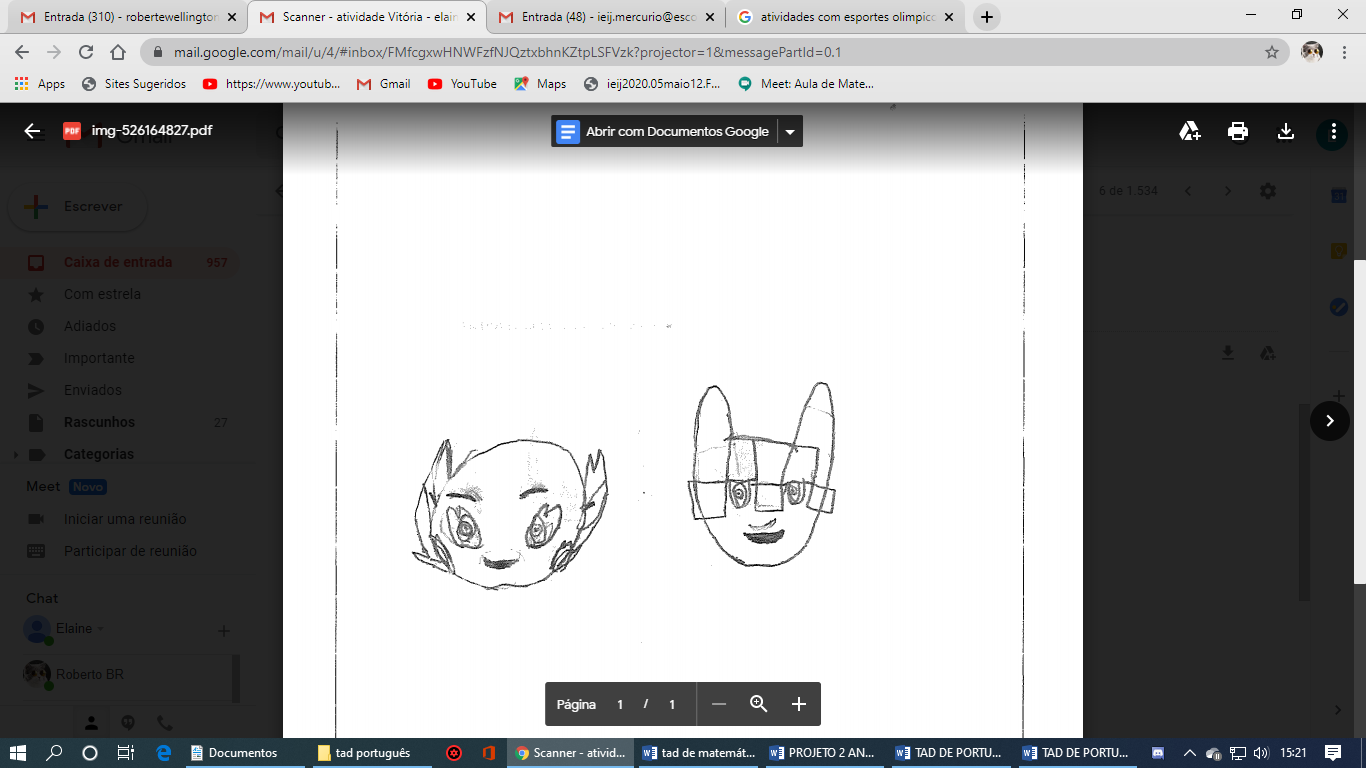 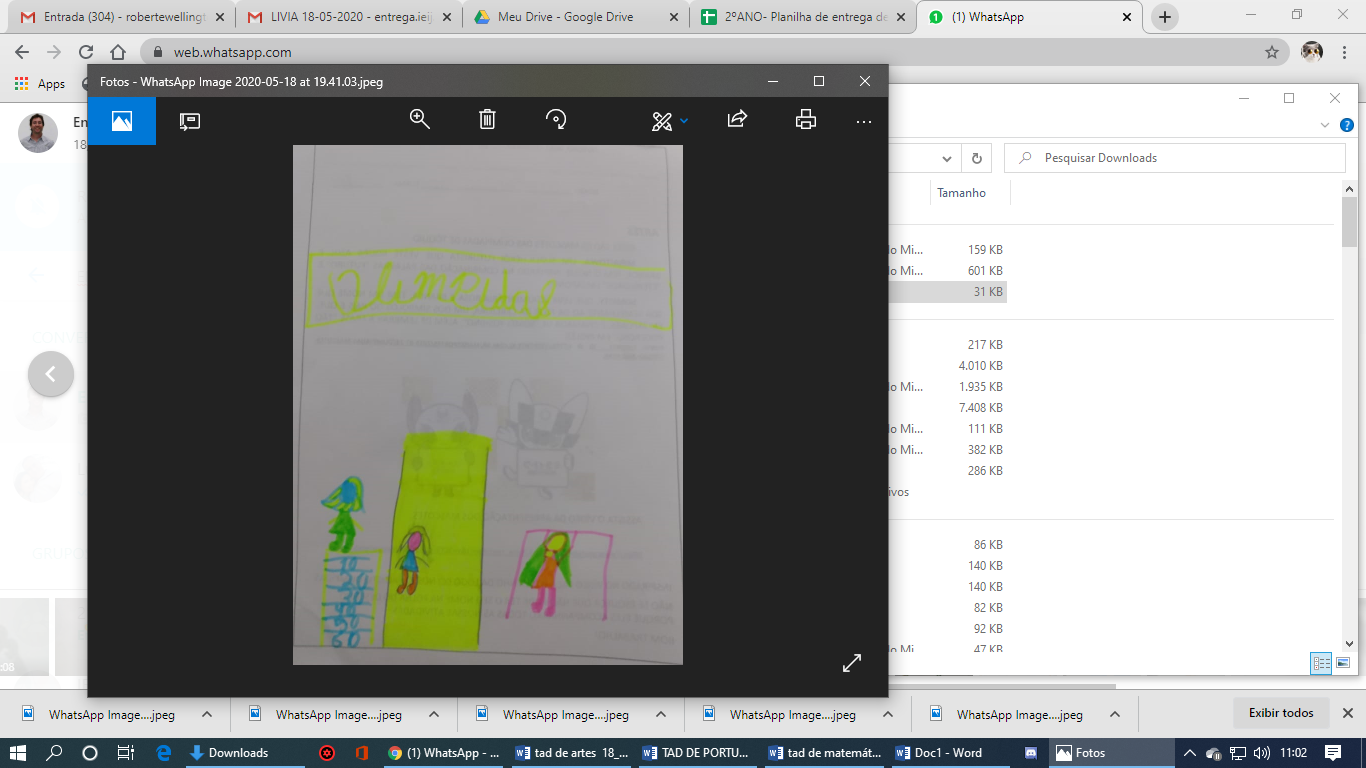 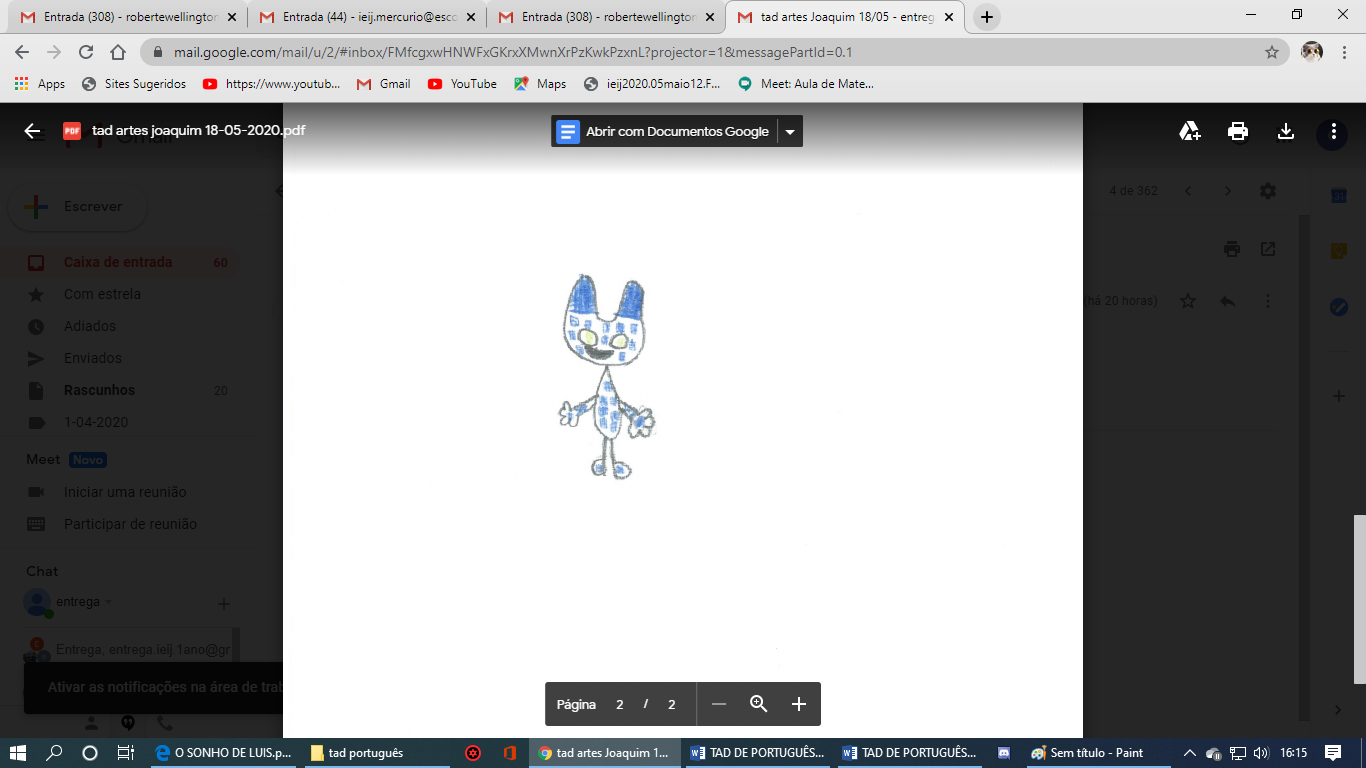 PORTUGUÊSPROJETO OLIMPÍADASUTILIZANDO AS IMAGENS DÊ O NOME AOS ESPORTES.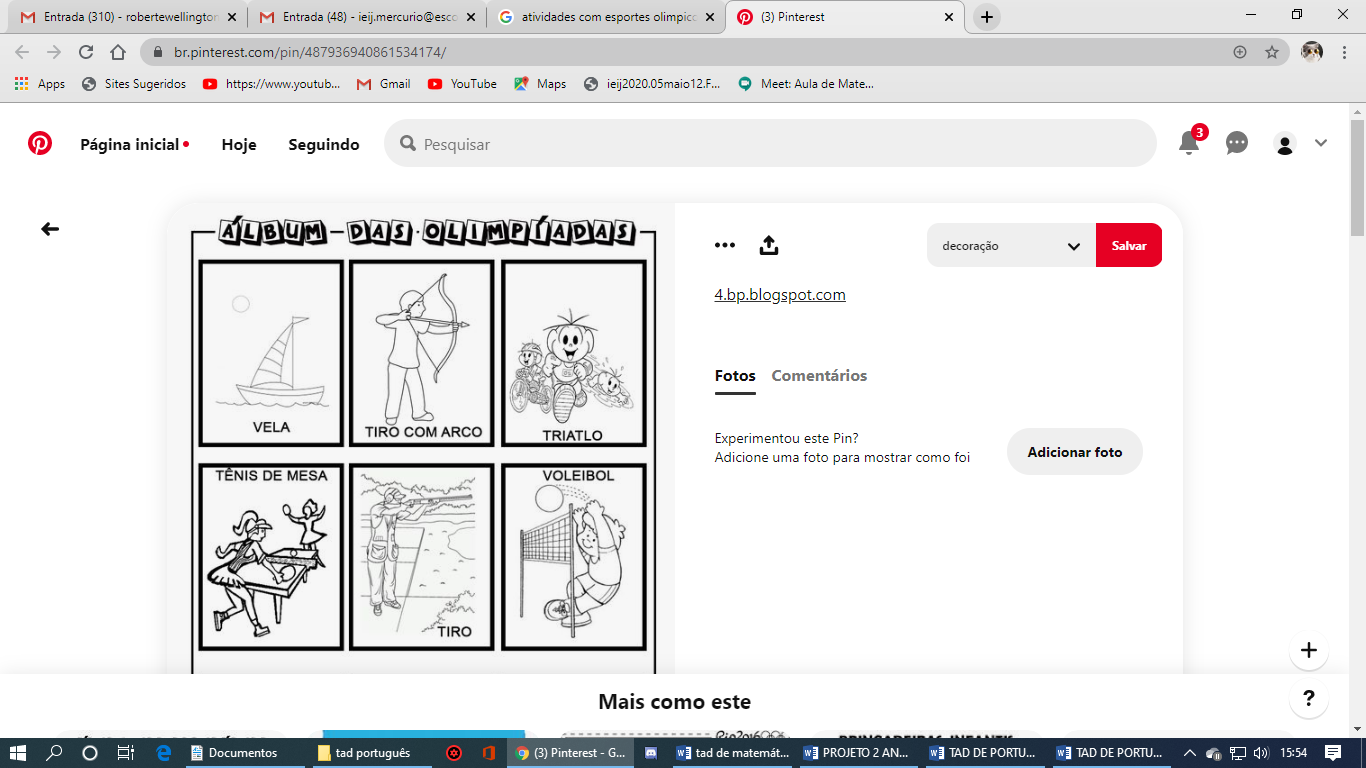 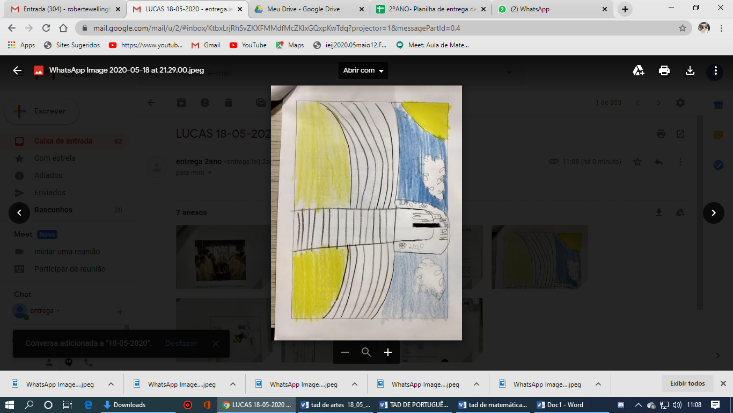 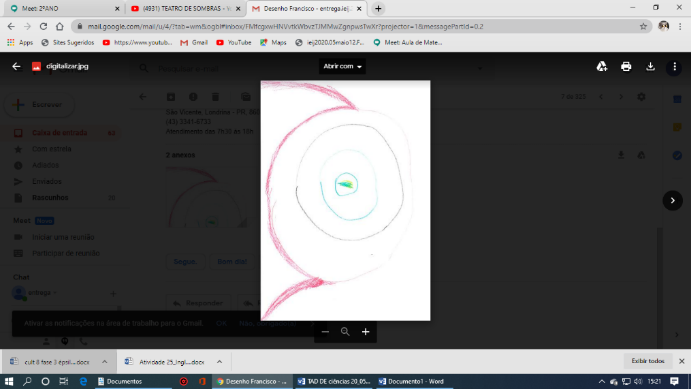 DITADO DE PALAVRASLEIA A DESCRIÇÃO DO ESPORTE E REPRESENTE: O HÓQUEI EM CAMPO (SENDO CONHECIDO NO BRASIL COMO HÓQUEI SOBRE A GRAMA) É UM ESPORTE PRATICADO POR DUAS EQUIPES DE 11 JOGADORES. DISPUTA-SE NUMA QUADRA COM UM GOL EM CADA TOPO. O OBJETIVO DO JOGO É TENTAR MARCAR O MAIOR NÚMERO DE GOLS POSSÍVEIS, CONDUZINDO A BOLA POR INTERMÉDIO DE UM BASTÃO.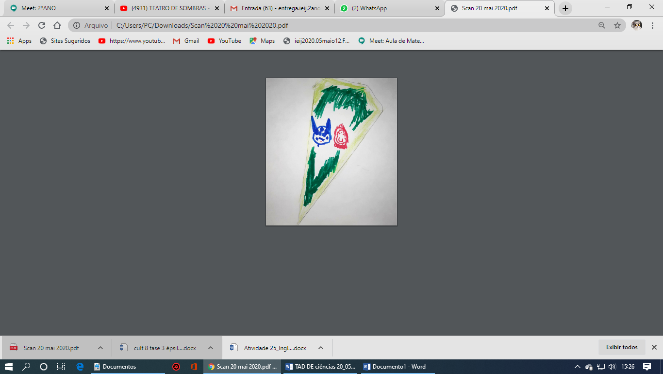 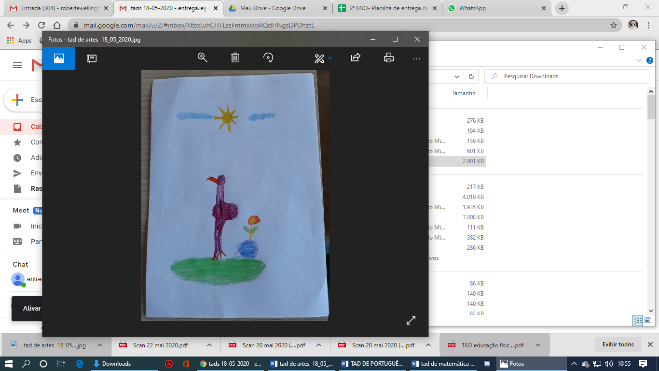 